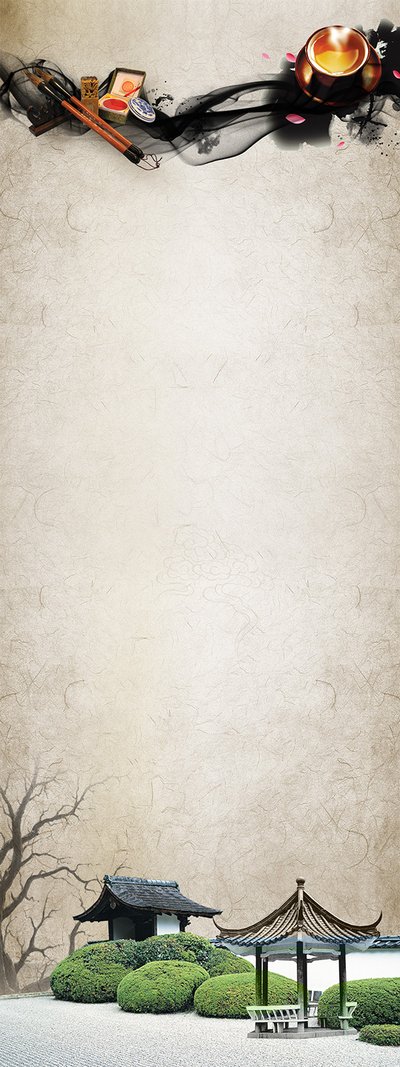 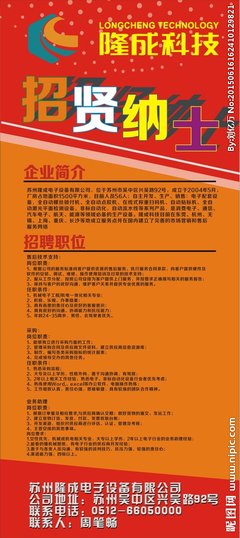 基本资料姓名：梁开兴                  出生年月：1995、08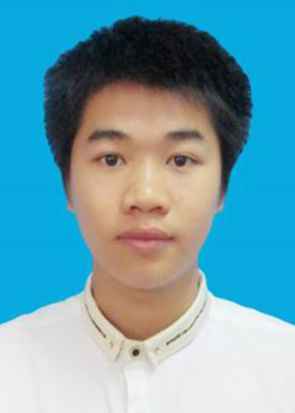 所学专业:行政管理                 政治面貌：共青团员学历：本科                       身体状况：健康联系电话：15778012056             微信号：x15778012056邮箱:kaixing0819@qq.com求职意向行政文员个人概况技能及特长：计算机初级、ps技术、MS Office高级应用、做事逻辑能力强、沉稳专业课程：行政管理、人力资源管理、秘书学、口才学、计算机基础、行政法学、写作应用其他课程：礼仪学、英语、合同法、多媒体应用、市政管理个人荣誉曾任职务：2016-2018学年担任班级班长、      2018-2019学年担任宣传委员2016-2017学年担任足球协会副会长  2015-2016学年担任班级纪律委员  个人荣誉及奖项：2015-2017连续两年荣获国家励志奖学金学院2017年读书月，荣获阅读之星比赛优秀奖广西壮族自治区第十一届学生运动会成绩证书足球项目第五名工作经历在校实践：2015-2018在教务处勤工俭学，主要辅助领导整理教务信息，帮忙协调考务各项工作。在外实习  1、广州电子公司实习，职务是工作人员，负责生产数据管理。2、地方乡政府实习，在民政局辅助，主要整理各村委材料，盖章等。3、南宁餐厅实习，餐厅收银员，迎客、就餐询问等工作。自我评价：本人在校表现好，积极参加各种校内活动，有较强的交际能力，工作责任心强，勤奋上进，具有强烈的集体荣誉感和团队合作精神、电脑操作能力强，对于各种球类运动有较好的基础，做事稳重、善于换位思考。附件2：广西民族师范学院2020届毕业生就业推荐表备注：学业成绩请以学校教务处签章的成绩单为准（附背面）。承诺：本人承诺该表所填内容真实、准确。如有不真实、不准确，本人愿意承担由此而产生的后果。毕业生签名（手写）：                 基本情况姓    名梁开兴性    别男民  族汉一寸彩色照片基本情况出生年月1995年8月政治面貌团员籍  贯广西贺州一寸彩色照片基本情况在校期间任职情况在校期间任职情况宣传委员、宿舍长宣传委员、宿舍长宣传委员、宿舍长宣传委员、宿舍长一寸彩色照片教育背景专    业行政管理行政管理行政管理毕业年月2020年6月一寸彩色照片教育背景学历、学位本科、学士本科、学士本科、学士外语语种英语一寸彩色照片教育背景外语水平英语四级英语四级英语四级计算机水平计算机初级计算机初级通讯地址通讯地址广西民族师范学院广西民族师范学院广西民族师范学院邮 编542699542699电子邮箱电子邮箱1913818023@qq.com1913818023@qq.com1913818023@qq.com电 话1577801205615778012056专长1.电脑应用熟练，熟练操作Word,、Excel、ps等各种办公软件;2.勤奋上进好学，工作细心，条理清晰，踏实肯干，有很强的责任心;3.性格开朗乐观，善于人际交流和沟通，具备团队合作精神，喜爱各种球类运动4.喜好书法并有一定的书写能力。1.电脑应用熟练，熟练操作Word,、Excel、ps等各种办公软件;2.勤奋上进好学，工作细心，条理清晰，踏实肯干，有很强的责任心;3.性格开朗乐观，善于人际交流和沟通，具备团队合作精神，喜爱各种球类运动4.喜好书法并有一定的书写能力。1.电脑应用熟练，熟练操作Word,、Excel、ps等各种办公软件;2.勤奋上进好学，工作细心，条理清晰，踏实肯干，有很强的责任心;3.性格开朗乐观，善于人际交流和沟通，具备团队合作精神，喜爱各种球类运动4.喜好书法并有一定的书写能力。1.电脑应用熟练，熟练操作Word,、Excel、ps等各种办公软件;2.勤奋上进好学，工作细心，条理清晰，踏实肯干，有很强的责任心;3.性格开朗乐观，善于人际交流和沟通，具备团队合作精神，喜爱各种球类运动4.喜好书法并有一定的书写能力。1.电脑应用熟练，熟练操作Word,、Excel、ps等各种办公软件;2.勤奋上进好学，工作细心，条理清晰，踏实肯干，有很强的责任心;3.性格开朗乐观，善于人际交流和沟通，具备团队合作精神，喜爱各种球类运动4.喜好书法并有一定的书写能力。1.电脑应用熟练，熟练操作Word,、Excel、ps等各种办公软件;2.勤奋上进好学，工作细心，条理清晰，踏实肯干，有很强的责任心;3.性格开朗乐观，善于人际交流和沟通，具备团队合作精神，喜爱各种球类运动4.喜好书法并有一定的书写能力。1.电脑应用熟练，熟练操作Word,、Excel、ps等各种办公软件;2.勤奋上进好学，工作细心，条理清晰，踏实肯干，有很强的责任心;3.性格开朗乐观，善于人际交流和沟通，具备团队合作精神，喜爱各种球类运动4.喜好书法并有一定的书写能力。在校期间奖励2016-2017学年国家励志奖学金2017-2018学年国家励志奖学金2019年学院技能PK大赛优秀学生评委2016-2017学年国家励志奖学金2017-2018学年国家励志奖学金2019年学院技能PK大赛优秀学生评委2016-2017学年国家励志奖学金2017-2018学年国家励志奖学金2019年学院技能PK大赛优秀学生评委2016-2017学年国家励志奖学金2017-2018学年国家励志奖学金2019年学院技能PK大赛优秀学生评委2016-2017学年国家励志奖学金2017-2018学年国家励志奖学金2019年学院技能PK大赛优秀学生评委2016-2017学年国家励志奖学金2017-2018学年国家励志奖学金2019年学院技能PK大赛优秀学生评委2016-2017学年国家励志奖学金2017-2018学年国家励志奖学金2019年学院技能PK大赛优秀学生评委在校期间社会实践情况在校实践：2015-2018在教务处勤工俭学，主要辅助领导整理教务信息，帮忙协调考务各项工作，得老师和同学们的好评和认可。在外实习： 1、广州电子公司实习，职务是工作人员，负责生产数据管理，获得领导认可。2、地方乡政府实习，在民政局辅助，主要整理各村委材料，盖章等，获得领导认可。3、南宁餐厅实习，餐厅收银员，迎客、就餐询问等工作，获得店长认可。在校实践：2015-2018在教务处勤工俭学，主要辅助领导整理教务信息，帮忙协调考务各项工作，得老师和同学们的好评和认可。在外实习： 1、广州电子公司实习，职务是工作人员，负责生产数据管理，获得领导认可。2、地方乡政府实习，在民政局辅助，主要整理各村委材料，盖章等，获得领导认可。3、南宁餐厅实习，餐厅收银员，迎客、就餐询问等工作，获得店长认可。在校实践：2015-2018在教务处勤工俭学，主要辅助领导整理教务信息，帮忙协调考务各项工作，得老师和同学们的好评和认可。在外实习： 1、广州电子公司实习，职务是工作人员，负责生产数据管理，获得领导认可。2、地方乡政府实习，在民政局辅助，主要整理各村委材料，盖章等，获得领导认可。3、南宁餐厅实习，餐厅收银员，迎客、就餐询问等工作，获得店长认可。在校实践：2015-2018在教务处勤工俭学，主要辅助领导整理教务信息，帮忙协调考务各项工作，得老师和同学们的好评和认可。在外实习： 1、广州电子公司实习，职务是工作人员，负责生产数据管理，获得领导认可。2、地方乡政府实习，在民政局辅助，主要整理各村委材料，盖章等，获得领导认可。3、南宁餐厅实习，餐厅收银员，迎客、就餐询问等工作，获得店长认可。在校实践：2015-2018在教务处勤工俭学，主要辅助领导整理教务信息，帮忙协调考务各项工作，得老师和同学们的好评和认可。在外实习： 1、广州电子公司实习，职务是工作人员，负责生产数据管理，获得领导认可。2、地方乡政府实习，在民政局辅助，主要整理各村委材料，盖章等，获得领导认可。3、南宁餐厅实习，餐厅收银员，迎客、就餐询问等工作，获得店长认可。在校实践：2015-2018在教务处勤工俭学，主要辅助领导整理教务信息，帮忙协调考务各项工作，得老师和同学们的好评和认可。在外实习： 1、广州电子公司实习，职务是工作人员，负责生产数据管理，获得领导认可。2、地方乡政府实习，在民政局辅助，主要整理各村委材料，盖章等，获得领导认可。3、南宁餐厅实习，餐厅收银员，迎客、就餐询问等工作，获得店长认可。在校实践：2015-2018在教务处勤工俭学，主要辅助领导整理教务信息，帮忙协调考务各项工作，得老师和同学们的好评和认可。在外实习： 1、广州电子公司实习，职务是工作人员，负责生产数据管理，获得领导认可。2、地方乡政府实习，在民政局辅助，主要整理各村委材料，盖章等，获得领导认可。3、南宁餐厅实习，餐厅收银员，迎客、就餐询问等工作，获得店长认可。综合素质评价学院盖章：       年     月    日学院盖章：       年     月    日学院盖章：       年     月    日学院盖章：       年     月    日学院盖章：       年     月    日学院盖章：       年     月    日学院盖章：       年     月    日学校推荐意见盖章：     年     月    日盖章：     年     月    日盖章：     年     月    日盖章：     年     月    日盖章：     年     月    日盖章：     年     月    日盖章：     年     月    日